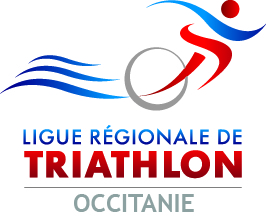 FICHE DE PRET DU MATERIEL DE CHRONOMETRAGE TRIATHLON& DUATHLON 2021Liste du matériel TarifsLe matériel est loué au tarif de 1€ la puce utilisée sur l’épreuve.‘’Le retrait ou la restitution du matériel ne pourra s’effectuer les (Samedi, Dimanche & Jour Férié)’’Adresse :  Caserne Vauban - 1027 Boulevard  de Verdun 34200 SETERetrait du matériel         (Sète)	                     (Date) :		(Heure) : Restitution du matériel (Sète) 	                     (Date) :		(Heure) : Nom  & Prénom  du responsable Ligue 	           Nom & Prénom du responsable (Organisation)                                                                                                               . Thomas AMO				.	Détail des matériels non restitués ou détériorés________________________________________________________________________________________________________________________________________________________________MaterielStock LigueDemandéValidationEtat du matériel Ordinateur Chronométrage1Box Chronométrage2Tapis Chronométrage8Antenne Chronométrage + Fils8